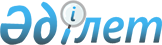 Мемлекеттік тұрғын үй қорынан тұрғын үйді пайдаланғаны үшін төлемақы мөлшерлерін белгілеу туралы
					
			Күшін жойған
			
			
		
					Қызылорда облысы Қармақшы ауданы әкімдігінің 2017 жылғы 28 сәуірдегі № 474 қаулысы. Қызылорда облысының Әділет департаментінде 2017 жылғы 26 мамырда № 5848 болып тіркелді. Күші жойылды - Қызылорда облысы Қармақшы ауданы әкімдігінің 2019 жылғы 19 қарашадағы № 22 қаулысымен
      Ескерту. Күші жойылды - Қызылорда облысы Қармақшы ауданы әкімдігінің 19.11.2019 № 22 қаулысымен (алғашқы ресми жарияланған күнінен кейін он күнтізбелік күн өткен соң қолданысқа енгізіледі).
      "Қазақстан Республикасындағы жергілікті мемлекеттік басқару және өзін-өзі басқару туралы" 2001 жылғы 23 қаңтардағы және "Тұрғын үй қатынастары туралы" 1997 жылғы 16 сәуірдегі Қазақстан Республикасының Заңдарына сәйкес Қармақшы ауданының әкімдігі ҚАУЛЫ ЕТЕДІ:
      1. Мемлекеттік тұрғын үй қорынан тұрғын үйлерді (коммуналдық тұрғын үй қорынан) пайдаланғаны үшін төлемақы мөлшерлері 1-қосымшаға сәйкес белгіленсін.
      2. Осы қаулының 2-қосымшасына сәйкес тізбе бойынша аудан әкімдігінің кейбір қаулыларының күші жойылды деп танылсын.
      3. Осы қаулының орындалуын бақылау Қармақшы ауданы әкімінің орынбасары Ж.Сүйеубаевқа жүктелсін.
      4. Қаулы алғашқы ресми жарияланған күнінен кейін он күнтізбелік он күн өткен соң қолданысқа енгізіледі. Мемлекеттік тұрғын үй қорынан тұрғын үйді (коммуналдық тұрғын үй қорынан) пайдаланғаны үшін төлемақы мөлшерлері Аудан әкімдігінің кейбір күші жойылды деп танылған қаулыларының тізбесі
      1. Қармақшы ауданы әкімдігінің 2014 жылғы 17 қыркүйектегі № 516 "Мемлекеттік тұрғын үй қорындағы тұрғын үйлерді пайдаланғаны үшін төлемақы мөлшерлерін белгілеу туралы" қаулысы (Нормативтік құқықтық актілерді мемлекеттік тіркеу тізілімінде № 4770 болып тіркелген, 2014 жылғы 3 қарашада "Әділет" ақпараттық-құқықтық жүйесінде және "Қармақшы таңы" газетінде 2014 жылғы 5 қарашада жарияланған).
      2. Қармақшы ауданы әкімдігінің 2015 жылғы 11 маусымдағы № 737 "Мемлекеттік тұрғын үй қорындағы тұрғын үйлерді пайдаланғаны үшін төлемақы мөлшерлерін белгілеу туралы" Қармақшы ауданы әкімдігінің 2014 жылғы 17 қыркүйегіндегі № 516 қаулысына өзгерістер енгізу туралы қаулысы (Нормативтік құқықтық актілерді мемлекеттік тіркеу тізілімінде № 5058 болып тіркелген, 2014 жылғы 7 тамызда "Әділет" ақпараттық-құқықтық жүйесінде және "Қармақшы таңы" газетінде 2014 жылғы 8 тамызда жарияланған).
      3. Қармақшы ауданы әкімдігінің 2016 жылғы 29 шілдедегі № 303 "Мемлекеттік тұрғын үй қорынан тұрғын үйді пайдаланғаны үшін төлемақы мөлшерлерін белгілеу туралы" қаулысы (Нормативтік құқықтық актілерді мемлекеттік тіркеу тізілімінде № 5584 болып тіркелген, "Қармақшы таңы" газетінде 2016 жылғы 3 қыркүйекте және 2016 жылғы 5 қыркүйекте "Әділет" ақпараттық-құқықтық жүйесінде жарияланған).
					© 2012. Қазақстан Республикасы Әділет министрлігінің «Қазақстан Республикасының Заңнама және құқықтық ақпарат институты» ШЖҚ РМК
				
      Қармақшы ауданының әкімі

С. Мақашов

      КЕЛІСІЛДІ:

      "Қармақшы аудандық тұрғын

      үй-коммуналдық шаруашылық,

      жолаушылар көлігі және автомобиль

      жолдары бөлімі" мемлекеттік 

      мекемесінің басшысы

      ________________ Т.Қатарбаев

      "28" сәуір 2017 жыл
Қармақшы ауданы әкімдігінің2017 жылғы "28" сәуір№ 474 қаулысына 1-қосымша
№
Мекенжай
Айына бір шаршы метр үшін төлемақы мөлшерлері 

(теңге)
1
Жосалы кенті, Сәдібек Айекенов көшесі №112, №114, №116, №118, №120, №122, №124 және Мөлтек көшесі №111, №117, №119, №121, №123 үйлер
102,06
2
Жосалы кенті, Хамза Жомартов көшесі №7 үй, №8 пәтер
30,45
3
Жосалы кенті, Наурыз көшесі №19, №21, №23, №25, №27, №29, №31, №33, №35, №37 және Мұхтар Әуезов көшесі №39, №39А үйлер
46,3
4
Жосалы кенті, Тұңғышбай Сегізов көшесі №18 үй, №3 пәтер
16,6
5
Жосалы кенті, Тұңғышбай Сегізов көшесі №37 үй, №6 пәтер
31,3
6
Жосалы кенті, Тұңғышбай Сегізов көшесі №19 үй, №6 пәтер
51,3
7
Жосалы кенті, Ерназар Сексенбаев көшесі №21 үй, №7 пәтер
42,3
8
Жосалы кенті, Тұңғышбай Сегізов көшесі №18 үй, №4 пәтер
16,6
9
Жосалы кенті, Тұңғышбай Сегізов көшесі №37 үй, №6 пәтер
31,3
10
Жосалы кенті, Тұңғышбай Сегізов көшесі №19 үй, №4 пәтер
40,62
11
Жосалы кенті, Тұңғышбай Сегізов көшесі №21 үй, №11 пәтер
41,00
12
Жосалы кенті, Тұңғышбай Сегізов көшесі №1 үй, №5 пәтер
46,89
13
Жосалы кенті, Абай Құнанбаев көшесі №102 үй, №4 пәтер
46,66
14
Жосалы кенті, Абай Құнанбаев көшесі №96 үй, №5 пәтер
43,29
15
Жосалы кенті, Ерназар Сексенбаев көшесі №21 үй, №4 пәтер
70,24
16
Жосалы кенті, Тұңғышбай Сегізов көшесі №26 үй, №11 пәтер
73,27
17
Жосалы кенті, Хамза Жомартов көшесі №6 үй, №2 пәтер
18,75
18
Жосалы кенті, Хамза Жомартов көшесі №7 үй, №6 пәтер
47,24Қармақшы ауданы әкімдігінің2017 жылғы "28" сәуір№ 474 қаулысына № 2 қосымша